Inscripción en el Club aportando nombre, nº licencia y nº de soci@ de AESGOLF; Fecha de apertura de inscripción lunes 31 de Agosto y fecha de cierre 06 de Septiembre (A las 12:00 a.m.) Horarios: Se enviaran por wasap y estarán expuestos en el Tablón del campo, en casos excepcionales los mismos podrán ser variados a petición pero siempre dentro de las franjas horarias de salida previstas.Greenfee: Según acuerdo con el campo. Participante:  Asociad@s a AESGOLF y caso de quedar plazas vacantes, seni@rs soci@os del club ,  sin derecho a premios.Modalidad: Individual hándicap stableford.Premios: Material deportivo para los tres primeros clasificados de cada categoria.  Categorías:Caballeros*: 1ª Categoría: Competidores con hándicap exacto hasta 13,4. 2ª Categoría: Competidores con hándicap exacto desde 13,5 hasta 18,4. 3ª Categoría: Competidores con hándicap exacto desde 18,5 hasta 36. En el caso de no llegar al mínimo requerido de 12 jugadores en cualquiera de las 3 categorías, el torneo se reducirá a 2 categorías al 50% cada una, siempre que haya un mínimo de 30 jugadores en total. *En la categoría de caballeros, el hándicap de juego estará limitado al que corresponda al exacto 30,0. Según la tabla de conversión del Club o Campo en que se celebre la Prueba. Premios para los primeros clasificados de cada categoría.Damas**: 1ª Categoría: Competidoras con hándicap exacto hasta 18,4. 2ª Categoría: Competidoras con hándicap desde 18,5 hasta 36. Para poder entregar premios en dos categorías (dos ganadoras y 2ª clasificadas HANDICAP) será condición precisa de que haya un mínimo de 18 jugadoras de AESGOLF en total y que la 1ª categoría tenga un mínimo de 6 jugadoras AESGOLF. ** El máximo hándicap de juego para Damas es 36.NOTA: Como medida de prevención no habrá Acto de entrega de premios lo destinado al sorteo, se harán lotes para entregar según orden de clasificación.Se ruega a todos los participantes adoptar las medidasgenerales de  prevención, asi como aquellas otras que se le comuniquen por la Direccion del campo.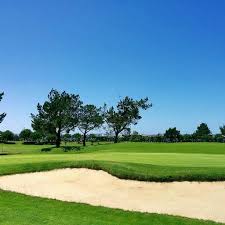 FECHA08/09/2020LA CUNA DEL GOLF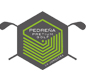 TROFEO AESGOLF DAMAS Y CABALLEROSTROFEO AESGOLF DAMAS Y CABALLEROSTROFEO AESGOLF DAMAS Y CABALLEROS